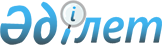 О внесении изменений и дополнений в решение районного маслихата от 27 декабря 2012 года № 79 "О районном бюджете на 2013-2015 годы"
					
			Утративший силу
			
			
		
					Решение маслихата Темирского района Актюбинской области от 26 июля 2013 года № 115. Зарегистрировано Департаментом юстиции Актюбинской области 6 августа 2013 года № 3626. Утратило силу решением маслихата Темирского района Актюбинской области от 28 мая 2014 года № 190      Сноска. Утратило силу решением маслихата Темирского района Актюбинской области от 28.05.2014 № 190.



      В соответствии со статьями 9, 106 Бюджетного кодекса Республики Казахстан от 4 декабря 2008 года, со статьей 6 Закона Республики Казахстан от 23 января 2001 года «О местном государственном управлении и самоуправлении в Республике Казахстан», Темирский районный маслихат РЕШИЛ:



      1. Внести в решение районного маслихата от 27 декабря 2012 года № 79 «О районном бюджете на 2013-2015 годы» (зарегистрированное в Реестре государственной регистрации нормативных правовых актов под № 3480, опубликованное 11 января 2013 года в газете «Темір» № 2-3) следующие изменения и дополнения:



      1. в пункте 1:

      в подпункте 1):

      доходы

      цифры «3 243 574» заменить цифрами «3 503 649», в том числе:

      по налоговым поступлениям

      цифры «2 621 334» заменить цифрами «2 637 197»;

      по неналоговым поступлениям

цифры «21 874» заменить цифрами «108 464»;

      по поступлениям от продажи основного капитала

      цифры «32 664» заменить цифрами «60 211»;

      по поступлениям трансфертов

      цифры «567 702» заменить цифрами «697 777»;

      в подпункте 2):

      затраты

      цифры «3 320 819» заменить цифрами «3 580 894»;



      2) в пункте 12:

      в части абзаца 2:

      цифры «42 080» заменить цифрами «41 613»;



      3) в пункте 13-1:

      в части абзаца 4:

      цифры «303» заменить цифрами «253»;

      и дополнить абзацами следующего содержания:

      «на строительство и реконструкцию объектов образования – 67 782 тысяч тенге;

      на проектирование, развитие, обустройство и (или) приобретение инженерно-коммуникационной инфраструктуры (на разработку +-сметной документации) – 6 000 тысяч тенге;

      на развитие коммунального хозяйства – 2 974 тысяч тенге;

      на развитие системы водоснабжения и водоотведения в сельских населенных пунктах – 26 800 тысяч тенге;

      на разработку генерального плана района – 18 109 тысяч тенге;

      на ремонт объектов в рамках развития сельских населенных пунктов по Дорожной карте занятости 2020 – 8 927 тысяч тенге».



      2. Приложение 1 к указанному решению изложить в редакции согласно приложению к настоящему решению.



      3. Настоящее решение вводится в действие с 1 января 2013 года.      Председатель сессии                   Секретарь

      районного маслихата             районного маслихата        А.ОСПАГАМБЕТОВА                     Н.УТЕПОВ

Приложение

к решению районного маслихата

от 26 июля 2013 года № 115Приложение 1

к решению районного маслихата

от 27 декабря 2012 года № 79 Бюджет Темирского района на 2013 год 
					© 2012. РГП на ПХВ «Институт законодательства и правовой информации Республики Казахстан» Министерства юстиции Республики Казахстан
				КатегорияКатегорияКатегорияКатегорияУточненный бюджет на 2013 год, тыс тенгеКлассКлассКлассУточненный бюджет на 2013 год, тыс тенгеПодклассПодклассУточненный бюджет на 2013 год, тыс тенгеНаименованиеУточненный бюджет на 2013 год, тыс тенгеПоступление3 503 649 I. Доходы28058721Налоговые поступления2637197101Подоходный налог3076361012Индивидуальный подоходный налог307636103Социальный налог2592001031Социальный налог259200104Hалоги на собственность20512591041Hалоги на имущество20028371043Земельный налог37631044Hалог на транспортные средства426291045Единый земельный налог2030105Внутренние налоги на товары, работы и услуги149181052Акцизы23101053Поступления за использование природных и других ресурсов70401054Сборы за ведение предпринимательской и профессиональной деятельности55085Фиксированный налог60108Обязательные платежи, взимаемые за совершение юридически значимых действий и (или) выдачу документов уполномоченными на то государственными органами или должностными лицами41841081Государственная пошлина41842Неналоговые поступления108464201Доходы от государственной собственности30222015Доходы от аренды имущества, находящегося в государственной собственности3022204Штрафы, пеня, санкции, взыскания, налагаемые государственными учреждениями, финансируемыми из государственного бюджета, а также содержащимися и финансируемыми из бюджета (сметы расходов) Национального Банка Республики Казахстан 1922041Штрафы, пеня, санкции, взыскания, налагаемые государственными учреждениями, финансируемыми из государственного бюджета, а также содержащимися и финансируемыми из бюджета (сметы расходов) Национального Банка Республики Казахстан, за исключением поступлений от организаций нефтяного сектора 192206Прочие неналоговые поступления1052502061Прочие неналоговые поступления1052503Поступления от продажи основного капитала60211303Продажа земли и нематериальных активов602113031Продажа земли602114Поступления трансфертов 697777402Трансферты из вышестоящих органов государственного управления6977774022Трансферты из областного бюджета697777Функциональная группаФункциональная группаФункциональная группаФункциональная группаФункциональная группаУточненный бюджет на 2013 год, тыс тенгеФункциональная подгруппаФункциональная подгруппаФункциональная подгруппаФункциональная подгруппаУточненный бюджет на 2013 год, тыс тенгеАдминистратор БПАдминистратор БПАдминистратор БПУточненный бюджет на 2013 год, тыс тенгеПрограммаПрограммаУточненный бюджет на 2013 год, тыс тенгеНаименованиеII. Затраты3 580 894 01Государственные услуги общего характера263851,11Представительные, исполнительные и другие органы, выполняющие общие функции государственного управления226406101112Аппарат маслихата района (города областного значения)17143101112001Услуги по обеспечению деятельности маслихата района (города областного значения)17143101122Аппарат акима района (города областного значения)56717101122001Услуги по обеспечению деятельности акима района (города областного значения)49547003Капитальные расходы государственного органа7170101123Аппарат акима района в городе, города районного значения, поселка, аула (села), аульного (сельского) округа152546101123001Услуги по обеспечению деятельности акима района в городе, города районного значения, поселка, аула (села), аульного (сельского) округа151978022Капитальные расходы государственных органов56812Финансовая деятельность20215,1452Отдел финансов района (города областного значения)20215,1001Услуги по реализации государственной политики в области исполнения бюджета района (города областного значения) и управления коммунальной собственностью района (города областного значения)17514003Проведение оценки имущества в целях налогообложения520011Учет, хранение, оценка и реализация имущества, поступившего в коммунальную собственность1631,1018Капитальные расходы государственного органа5505Планирование и статистическая деятельность17230453Отдел экономики и бюджетного планирования района (города областного значения)17230001Услуги по реализации государственной политики в области формирования и развития экономической политики, системы государственного планирования и управления района (города областного значения)17130004Капитальные расходы государственного органа10002Оборона209521Военные нужды1705201122Аппарат акима района (города областного значения)1705201122005Мероприятия в рамках исполнения всеобщей воинской обязанности170522Организация работы по чрезвычайным ситуациям390202122Аппарат акима района (города областного значения)390202122006Предупреждение и ликвидация чрезвычайных ситуаций масштаба района (города областного значения)55007Мероприятия по профилактике и тушению степных пожаров районного (городского) масштаба, а также пожаров в населенных пунктах, в которых не созданы органы государственной противопожарной службы33504Образование247691441Дошкольное воспитание и обучение183212401464Отдел образования района (города областного значения)183212401464009Обеспечение дошкольного воспитания и обучения141252040Реализация государственного образовательного заказа в дошкольных организациях образования4196042Начальное, основное среднее и общее среднее образование1933874402464Отдел образования района (города областного значения)1933874402464003Общеобразовательное обучение1863001402464006Дополнительное образование для детей и юношества708739Прочие услуги в области образования359828464Отдел образования района (города областного значения)132449001Услуги по реализации государственной политики на местном уровне в области образования 14695005Приобретение и доставка учебников, учебно-методических комплексов для государственных учреждений образования района (города областного значения)7114007Проведение школьных олимпиад, внешкольных мероприятий и конкурсов районного (городского) масштаба14797015Ежемесячные выплаты денежных средств опекунам (попечителям) на содержание ребенка-сироты (детей-сирот), и ребенка (детей), оставшегося без попечения родителей 8392067Капитальные расходы подведомственных государственных учреждений и организаций87451466Отдел архитектуры, градостроительства и строительства района (города областного значения)227379037Строительство и реконструкция объектов образования22737906Социальная помощь и социальное обеспечение13150762Социальная помощь112193602123Аппарат акима района в городе, города районного значения, поселка, аула (села), аульного (сельского) округа6538602123003Оказание социальной помощи нуждающимся гражданам на дому6538602451Отдел занятости и социальных программ района (города областного значения)105655602451002Программа занятости26299602451004Оказание социальной помощи на приобретение топлива специалистам здравоохранения, образования, социального обеспечения, культуры и спорта в сельской местности в соответствии с законодательством РК15311602451005Государственная адресная социальная помощь (ГАСП)250602451006Оказание жилищной помощи750602451007Социальная помощь отдельным категориям нуждающихся граждан по решениям местных представительных органов41302602451016Государственные пособия на детей до 18 лет19243602451017Обеспечение нуждающихся инвалидов обязательными гигиеническими средствами и предоставление услуг специалистами жестового языка, индивидуальными помощниками в соответствии с индивидуальной программой реабилитации инвалида250069Прочие услуги в области социальной помощи и социального обеспечения19314609451Отдел занятости и социальных программ района (города областного значения)19314609451001Услуги по реализации государственной политики на местном уровне в области обеспечения занятости и реализации социальных программ для населения18736609451011Оплата услуг по зачислению, выплате и доставке пособий и других социальных выплат57807Жилищно-коммунальное хозяйство352857,571Жилищное хозяйство72315458Отдел жилищно-коммунального хозяйства, пассажирского транспорта и автомобильных дорог района (города областного значения)775003Организация сохранения государственного жилищного фонда175031Изготовление технических паспортов на объекты кондоминиумов600701466Отдел архитектуры, градостроительства и строительства района (города областного значения)62613701467003Проектирование, строительство и (или) приобретение жилья государственного коммунального жилищного фонда41613701467004Проектирование, развитие, обустройство и (или) приобретение инженерно-коммуникационной инфраструктуры21000464Отдел образования района (города областного значения)8927026Ремонт объектов в рамках развития сельских населенных пунктов по Дорожной карте занятости 202089272Коммунальное хозяйство244531,5458Отдел жилищно-коммунального хозяйства, пассажирского транспорта и автомобильных дорог района (города областного значения)224531,5011Обеспечение бесперебойного теплоснабжения малых городов3300012Функционирование системы водоснабжения и водоотведения27000028Развитие коммунального хозяйства179287029Развитие системы водоснабжения и водоотведения8144,5058Развитие системы водоснабжения и водоотведения сельских населенных пунктов6800466Отдел архитектуры, градостроительства и строительства района (города областного значения)20000058Развитие системы водоснабжения и водоотведения сельских населенных пунктов2000073Благоустройство населенных пунктов36011703123Аппарат акима района в городе, города районного значения, поселка, аула (села), аульного (сельского) округа20469703123008Освещение улиц населенных пунктов8962703123009Обеспечение санитарии населенных пунктов5735703123011Благоустройство и озеленение населенных пунктов5772458Отдел жилищно-коммунального хозяйства, пассажирского транспорта и автомобильных дорог района (города областного значения)15542018Благоустройство и озеленение населенных пунктов1554208Культура, спорт, туризм и информационное пространство17145481Деятельность в области культуры106829801455Отдел культуры и развития языков района (города областного значения)106829801455003Поддержка культурно-досуговой работы10682982Спорт2500802465Отдел физической культуры и спорта района (города областного значения)2500802465006Проведение спортивных соревнований на районном (города областного значения) уровне1400802465007Подготовка и участие членов сборных команд района (города областного значения) по различным видам спорта на областных спортивных соревнованиях110083Информационное пространство44055803455Отдел культуры и развития языков района (города областного значения)34055803455006Функционирование районных (городских) библиотек33505007Развитие государственного языка и других языков народа Казахстана550803456Отдел внутренней политики района (города областного значения)10000803456002Услуги по проведению государственной информационной политики через газеты и журналы9000005Услуги по проведению государственной информационной политики через телерадиовещание100089Прочие услуги по организации культуры, спорта, туризма и информационного пространства18070809455Отдел культуры и развития языков района (города областного значения)7641809455001Услуги по реализации государственной политики на местном уровне в области развития языков и культуры7641809456Отдел внутренней политики района (города областного значения)9150809456001Услуги по реализации государственной политики на местном уровне в области информации, укрепления государственности и формирования социального оптимизма граждан8150809456003Реализация мероприятий в сфере молодежной политики1000465Отдел физической культуры и спорта района (города областного значения)1279001Услуги по реализации государственной политики на местном уровне в сфере физической культуры и спорта127910Сельское, водное, лесное, рыбное хозяйство, особо охраняемые природные территории, охрана окружающей среды и животного мира, земельные отношения1043191Сельское хозяйство22997474Отдел сельского хозяйства и ветеринарии района (города областного значения)16359001Услуги по реализации государственной политики на местном уровне в сфере сельского хозяйства и ветеринарии 15079003Капитальные расходы государственного органа155005Обеспечение функционирования скотомогильников (биотермических ям) 1125453Отдел экономики и бюджетного планирования района (города областного значения)6638099Реализация мер по оказанию социальной поддержки специалистов6638106Земельные отношения94321006463Отдел земельных отношений района (города областного значения)94321006463001Услуги по реализации государственной политики в области регулирования земельных отношений на территории района (города областного значения)8532003Земельно-хозяйственное устройство населенных пунктов450006Землеустройство, проводимое при установлении границ городов районного значения, районов в городе, поселков, аулов (сел), аульных (сельских) округов4509Прочие услуги в области сельского, водного, лесного, рыбного хозяйства, охраны окружающей среды и земельных отношений71890474Отдел сельского хозяйства и ветеринарии района (города областного значения)71890013Проведение противоэпизоотических мероприятий7189011Промышленность, архитектурная, градостроительная и строительная деятельность29226112Архитектурная, градостроительная и строительная деятельность292261102466Отдел архитектуры, градостроительства и строительства района (города областного значения)292261102467001Услуги по реализации государственной политики в области строительства, улучшения архитектурного облика городов, районов и населенных пунктов области и по обеспечению рационального и эффективного градостроительного освоения территорий района (города областного значения)9867013Разработка схем градостроительного развития территории района, генеральных планов городов районного (областного) значения, поселков и иных сельских населенных пунктов19109015Капитальные расходы государственного органа25012Транспорт и коммуникации700121Автомобильный транспорт7001201458Отдел жилищно-коммунального хозяйства, пассажирского транспорта и автомобильных дорог района (города областного значения)7001201458023Обеспечение функционирования автомобильных дорог70013Прочие45598133Поддержка предпринимательской деятельности и защита конкуренции23531303469Отдел предпринимательства района (города областного значения)2353001Услуги по реализации государственной политики на местном уровне в области развития предпринимательства и промышленности 17931303469003Поддержка предпринимательской деятельности560139Прочие43245123Аппарат акима района в городе, города районного значения, поселка, аула (села), аульного (сельского) округа30719040Реализация мер по содействию экономическому развитию регионов в рамках Программы «Развитие регионов» 30719452Отдел финансов района (города областного значения)4800014Формирование или увеличение уставного капитала юридических лиц4800458Отдел жилищно-коммунального хозяйства, пассажирского транспорта и автомобильных дорог района (города областного значения)7726001Услуги по реализации государственной политики на местном уровне в области жилищно-коммунального хозяйства, пассажирского транспорта и автомобильных дорог 772615Трансферты2291,61Трансферты2291,6452Отдел финансов района (города областного значения)2291,6006Возврат неиспользованных (недоиспользованных) целевых трансфертов2291,616Погашение займов80,61Погашение займов80,6452Отдел финансов района (города областного значения)80,6021Возврат неиспользованных бюджетных кредитов, выданных из местного бюджета80,6ІІІ. Чистое бюджетное кредитование14955Бюджетные кредиты2077210Сельское, водное, лесное, рыбное хозяйство, особо охраняемые природные территории, охрана окружающей среды и животного мира, земельные отношения207721Сельское хозяйство20772453Отдел экономики и бюджетного планирования района (города областного значения)20772004Бюджетные кредиты для реализации мер социальной поддержки специалистов20772категориякатегориякатегориякатегориякатегорияСумма, тыс тенгеклассыклассыклассыклассыСумма, тыс тенгеподклассыподклассыподклассыСумма, тыс тенгеНаименованиеСумма, тыс тенге5Погашение бюджетных кредитов581701Погашение бюджетных кредитов58171Погашение бюджетных кредитов выданных из государственного бюджета5817Функциональная группаФункциональная группаФункциональная группаФункциональная группаФункциональная группаСумма, тыс тенгеПодгруппаПодгруппаПодгруппаПодгруппаСумма, тыс тенгеАдминистратор БПАдминистратор БПАдминистратор БПСумма, тыс тенгеПрограммаПрограммаСумма, тыс тенгеНаименованиеСумма, тыс тенгеIV. Сальдо по операциям с финансовыми активамиV. Дефицит бюджета- 92 200 VІ. Финансирование дефицита бюджета92200категориякатегориякатегориякатегориякатегорияСумма, тыс тенгеклассыклассыклассыклассыСумма, тыс тенгеподклассыподклассыподклассыСумма, тыс тенгеНаименованиеСумма, тыс тенге7Поступление займов2077201Внутренние государственные займы2077222Договоры займа20772категориякатегориякатегориякатегориякатегорияСумма, тыс тенгеклассыклассыклассыклассыСумма, тыс тенгеподклассыподклассыподклассыСумма, тыс тенгеНаименованиеСумма, тыс тенге16Погашение займов58171Погашение займов5817452452Отдел финансов района (города областного значения)5817008008Погашение долга местного исполнительного органа перед вышестоящим бюджетом5817категориякатегориякатегориякатегориякатегорияСумма, тыс тенгеклассыклассыклассыклассыСумма, тыс тенгеподклассыподклассыподклассыСумма, тыс тенгеНаименованиеСумма, тыс тенге8Используемые остатки бюджетных средств7724501Остатки бюджетных средств7724511Остатки свободных бюджетных средств77245